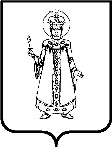 ПРИКАЗ № С целью популяризации занятий детей техническим творчеством поддержки творческой, познавательной, социальной активности и инициативы школьников и формирования патриотизма молодого поколения через занятия техническим творчеством,ПРИКАЗЫВАЮ:Утвердить Положение о проведении муниципального фестиваля технического творчества «Мастерская Винтика и Шпунтика – 2021» (Приложение 1).Провести фестиваль с 26 февраля по 12 марта 2021 года.Контроль за организацией и проведением конкурса возложить на ведущего специалиста Управления образования Кудряшову Е.М.    Начальник Управления образования                                  В.Ю. ИгнатьеваПриложение 1.Положениео проведении муниципального фестиваля технического творчества«Мастерская Винтика и Шпунтика – 2021»  1.Общие положения.1.1. Положение о проведении муниципального фестиваля технического творчества определяет цели, задачи, сроки, порядок и условия проведения, категории участников фестиваля.1.2. Фестиваль включает в себя проведение выставки технического творчества «Дети, техника, творчество» и конкурса по начальному техническому моделированию «Самоделкин».1.3. Фестиваль проводится с целью популяризации занятий детей техническим творчеством.Задачи фестиваля:- выявление и поощрение детей, стремящихся заниматься техническим творчеством.- предоставление возможности детям продемонстрировать свои лучшие творческие работы.-     воспитание стремления учащихся к творческому выражению;- поддержка творческой, познавательной, социальной активности и инициативы школьников;- формирование патриотизма молодого поколения через занятия техническим творчеством.1.4. Организатором фестиваля является управление образования Угличского муниципального района.1.5. Проведение фестиваля осуществляет муниципальное образовательное учреждение дополнительного образования детей «Дом детского творчества».2. Руководство фестивалем.2.1. Общее руководство фестивалем осуществляет организационный комитет (далее Оргкомитет), который образуется на основании приказа управления образования Угличского муниципального района.2.2. Оргкомитет:- определяет состав и порядок работы жюри;- обеспечивает организационное, информационное и консультативное сопровождение фестиваля;- по результатам работы жюри подводит итоги фестиваля.Жюри:- распределяет представленные на выставку экспонаты по номинациям;- определяет победителей и призеров выставки «Дети, техника, творчество»  и конкурса «Самоделкин»;- ведет протоколы выставки и конкурса;- оставляет за собой право отбора экспонатов на региональные выставки технического творчества.3. Организация и порядок проведения фестиваля.3.1. Фестиваль включает в себя проведение выставки технического творчества «Дети, техника, творчество» и конкурса по начальному техническому моделированию «Самоделкин».3.2. К участию в выставке технического творчества «Дети, техника, творчество» допускаются экспонаты, представленные в следующих номинациях:*«Свободное конструирование» (различные предметы, выполненные из любых существующих наборов конструкторов, в том числе и «Лего»);*«Макет» (макеты транспорта (наземного, воздушного, водного, железнодорожного; космические корабли; военная техника и др.), выполненные из любых материалов, бумаги, картона, пенопласта, дерева, бросового материала и др.);*«Мой робот» (роботы, изготовленные из различного материала);*«Действующая модель» (действующие модели, механизмы, выполненные в любой технике);*«Архитектурное моделирование» (диорамы, макеты и др.).3.3.	Коллективные работы принимаются только в номинации «Архитектурное моделирование: диорамы, макеты».3.4. Конкурс по начальному техническому моделированию «Самоделкин».проводится в виде программы, состоящей из конкурсных, творческих и технических заданий, выполнение которых предполагает владение детьми следующими навыками:- умением выполнить и прочитать несложный чертёж;- умением работать по заданной схеме, алгоритму;- производить разметку, вырезание и склеивание изделий из бумаги или картона;- знанием о простейших материалах и инструментах.4. Участники фестиваля.К участию в фестивале приглашаются учащиеся общеобразовательных школ, обучающиеся учреждений дополнительного образования детей Угличского муниципального района в возрасте до 18 лет.Количество работ от одного участника выставки технического творчества и число участников, представляющих одно учреждение, не ограничено.Для участия в конкурсе по начальному техническому моделированию «Самоделкин» образовательное учреждение может направить до 5 участников в возрасте 7-10 лет.5. Сроки, порядок и условия проведения фестиваля.5.1 Фестиваль проводится с 15 февраля по 12 марта 2021 года.5.2. Заявки на участие в фестивале и выставочные работы принимаются до 24 февраля 2021 года (формы прилагается). - заявки на участие в конкурсе начального технического моделирования «Самоделкин» присылать на электронный адрес: uglich_ddt@mail.ru- заявки на выставку и выставочные работы приносить по адресу: МОУ ДО ДДТ, ул. Ленина, 21/13, 1 этаж, каб. №2.5.3. Конкурс по начальному техническому моделированию «Самоделкин» состоится 26 февраля 2021 года в 13 часов в МОУ Гимназии №1.6. Подведение итогов Выставки и награждение победителей.6.1. Итоги выставки и конкурса оформляются протоколом жюри.6.2. Всем участникам фестиваля выдается свидетельство участника.6.3. Победители (1-е место) и призеры (2-е и 3-е место) в каждой номинации выставки, участники, занявшие 1-3 места в конкурсе награждаются дипломами Управления образования.6.4. Педагогические работники, подготовившие победителей и призеров фестиваля, награждаются дипломами Управления образования.Финансирование Выставки.Финансирование организационных расходов по подготовке и проведению фестиваля осуществляется за счет средств местного бюджета, предусмотренных для МОУ ДО ДДТ.Заявкана участие в конкурсе по начальному техническому моделированию «Самоделкин»в рамках Муниципального фестиваля технического творчества«Мастерская Винтика и Шпунтика – 2021»  Наименование образовательной организации:Ответственный исполнитель заявки: фамилия, имя, отчество (полностью) контактный телефон, электронный адресЗаявкана участие в онлайн-выставке технического творчества «Дети, техника, творчество»в рамках Муниципального фестиваля технического творчества«Мастерская Винтика и Шпунтика – 2021»  Наименование образовательной организации:Ответственный исполнитель заявки: фамилия, имя, отчество (полностью) контактный телефон, электронный адрес№п/пФамилия, имя, отчество участника (полностью)Число, месяц, год рождения участникаФамилия, имя, отчество педагога (полностью), дата рождения 123№п/пФамилия, имя, отчество участника (полностью)Число, месяц, год рождения участникаНоминацияНазвание работыФамилия, имя, отчество педагога (полностью), дата рождения 123